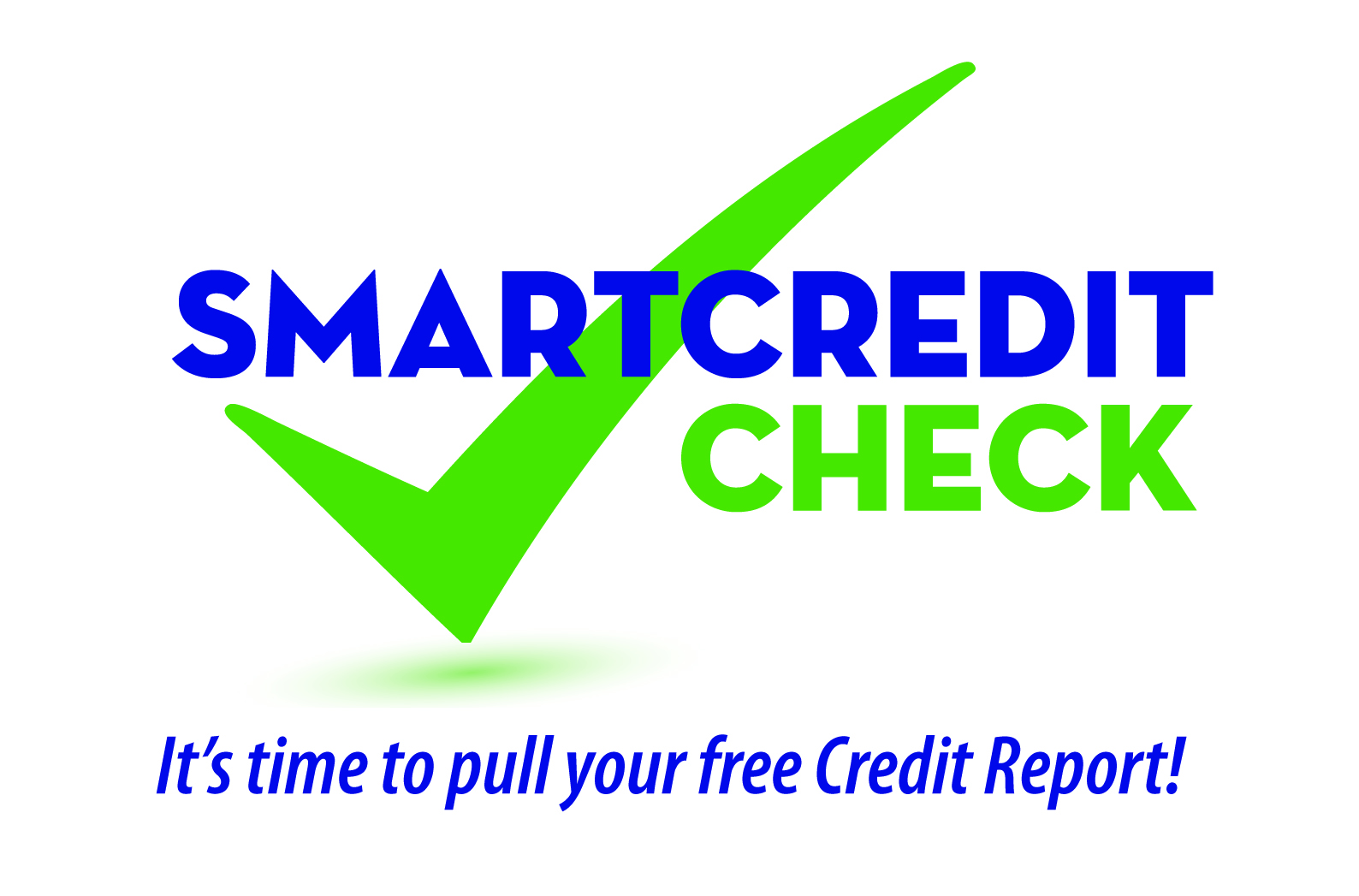 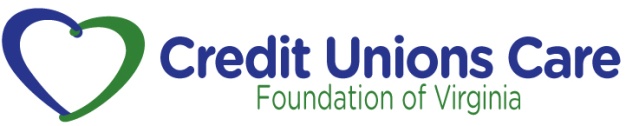 Example Facebook PostsOption 1This month the Credit Unions Care Foundation of Virginia is teaming up with credit unions across the state for SMART Credit Check to remind Virginians to periodically pull and review their credit reports for financial safety and soundness. Learn more here:  XXXXXXXXX.(Editor’s note: create a hyperlink to your website where you have posted your SMART Credit Check press release. Link “Credit Unions Care Foundation of Virginia” to http://www.creditunionscarefoundation.org/index.html.Option 2Checking your credit report regularly is a crucial step in protecting yourself from fraud or inaccurate reporting which could impact your credit score and result in other costly consequences. At our upcoming free SMART Credit Check financial education seminar, learn how to obtain and decipher your credit report and use this tool to improve your credit and monitor for identity theft. Find out more and register today. (Editor’s note: create a hyperlink to your website where you have posted information on your upcoming SMART Credit Check seminar.)Option 3Need help making sense of what’s in your credit report? We’re happy to sit down one-on-one with you to help you understand your credit report’s content, find ways to improve your credit, and possibly save you money.  To schedule an appointment, please email XXXXXXXXX or call XXX-XXX-XXXX.  Option 4To guard against losses and inconvenience from identity theft, review your credit reports regularly. You can order one free credit report a year from each of the “big three” credit reporting agencies—Equifax, TransUnion, and Experian—at annualcreditreport.com. Learn more here: XXXXXXXX(Editor’s note: create a hyperlink to your website where you have posted the SMART Credit Check educational newsletter article. Choose either: Newsletter “Option 1 - Have You Reviewed Your Credit Report Lately?” or Newsletter “Option 2 - It’s Time To Pull Your Credit Report – Learn why!” Also, link to https://www.annualcreditreport.com/index.action.)Option 5When is the last time you reviewed your credit report for accuracy or identity theft?  Don’t know how to start?  We can help.  Learn more here: XXXXXXXX(Editor’s note: create a hyperlink to your website where you have posted the SMART Credit Check educational newsletter article. Choose either: Newsletter “Option 1 - Have You Reviewed Your Credit Report Lately?” or Newsletter “Option 2 - It’s Time To Pull Your Credit Report – Learn why!”)Option 6Approximately how many people have errors on their credit report?10 million consumers20 million consumers40 million consumers60 million consumersFor the correct answer and to learn how to discover if you are one of these consumers, click here:  XXXXXXXXX.(Editor’s note: create a hyperlink to your website where you have posted the SMART Credit Check educational newsletter article: “Option 2 -It’s Time To Pull Your Credit Report – Learn why!”)Option 7Your credit report can affect your ability to purchase a home, rent an apartment, buy a car, receive favorable insurance rates, or even get a new job. Additionally, checking your credit report regularly is a crucial step in protecting yourself from fraud or inaccurate reporting. Learn how to get a free copy of your credit report here:  XXXXXXXXX. (Editor’s note: create a hyperlink to your website where you have posted the SMART Credit Check educational newsletter article. Choose either: Newsletter “Option 1 - Have You Reviewed Your Credit Report Lately?” or Newsletter “Option 2 - It’s Time To Pull Your Credit Report – Learn why!”)Option 8Get your free credit report the SMART way!(Editor’s note: create a hyperlink to your website where you have posted the SMART Credit Check educational newsletter article: “Option 4 -  Get your free credit report the SMART way!”)General Tip: upload one of the campaign’s graphics and link to any of the SMART Credit Check content articles and/or seminar announcements you’ve posted on your website.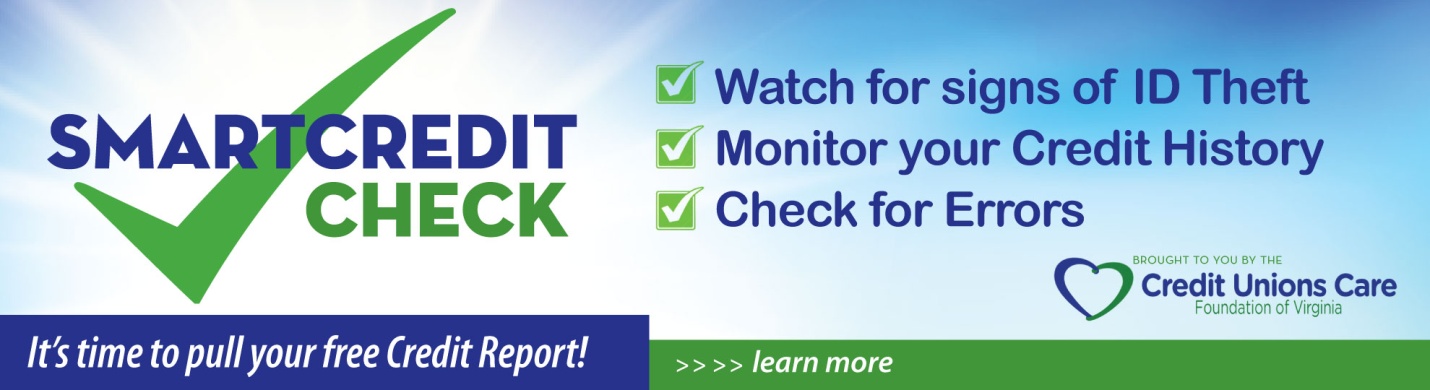 Example Twitter PostsOption 1YOURCUNAME joins statewide effort to remind you to pull your credit report. Insert link.(Editor’s note: link to your SMART Credit Check press release on your website.)Option 2Mark your calendar! SMART Credit Check seminar @YOURCUNAME on Jan XX at X:XXpm ET.  Insert link. (Editor’s note: link to your SMART Credit Check seminar information on your website or community calendar.)Option 3Learn how to obtain and review your free credit report @SMART Credit Check seminar. Get details here: Insert link. (Editor’s note: link to your SMART Credit Check seminar information on your website or community calendar.)Option 4Are you one of the 40 million with an error on your credit report?(Editor’s note: create a hyperlink to your website where you have posted the SMART Credit Check educational newsletter article: “Option 2 - It’s Time To Pull Your Credit Report – Learn why!”)Option 4Get 1on1 help to review your credit report to find ways to improve your credit score and save $$$.  Contact us for appointment.  (Editor’s note: create a hyperlink to your contact information on your website or web content explaining your credit report review appointment options.)Option 5Get your free credit report the SMART way!(Editor’s note: create a hyperlink to your website where you have posted the SMART Credit Check educational newsletter article: “Option 4 - Get your free credit report the SMART way!”)